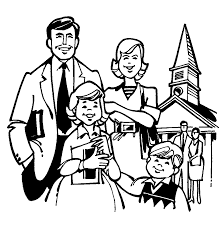 "Measure wealth not by the things you have, but by the things you have for which you will not take money."